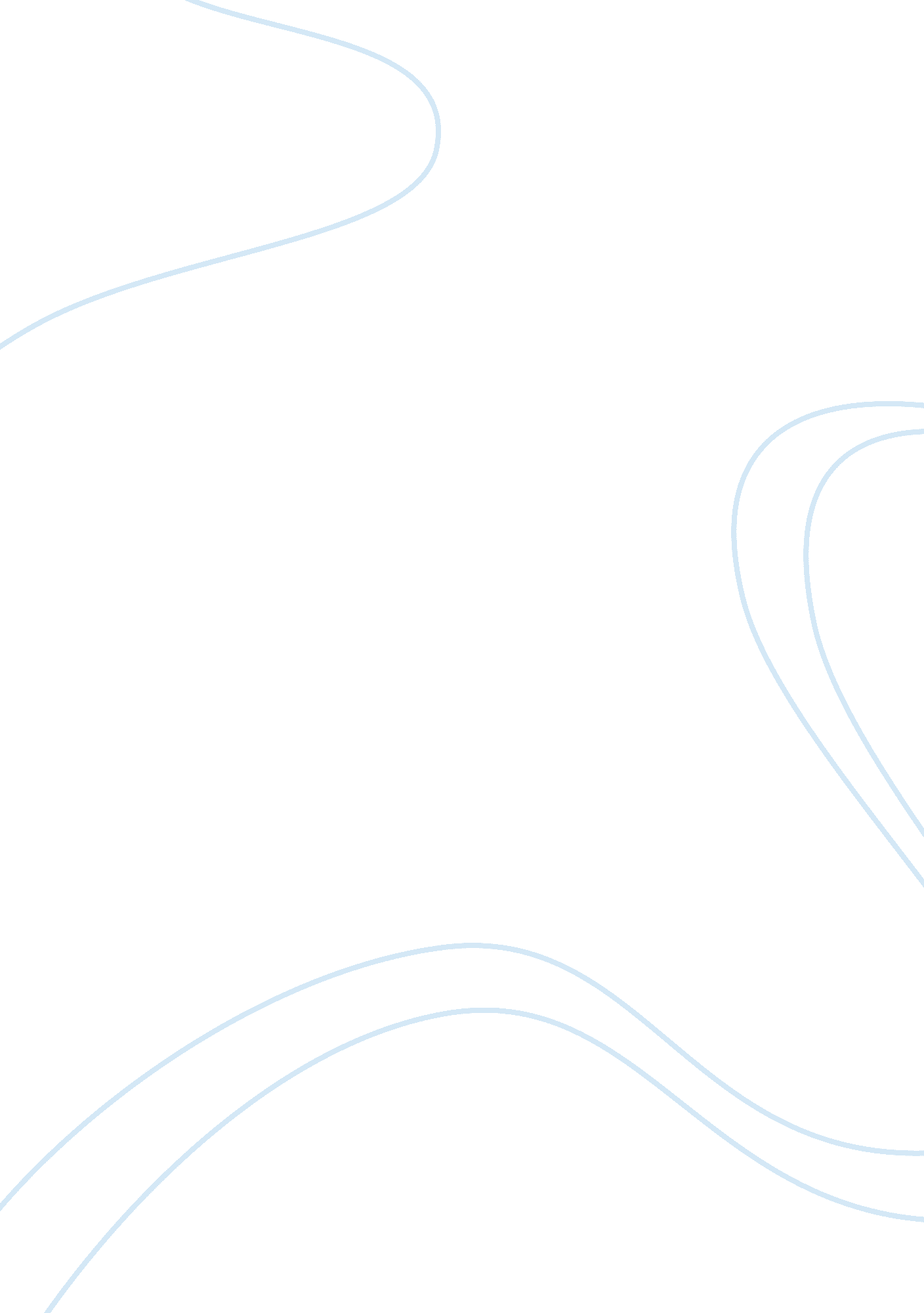 Apology college essay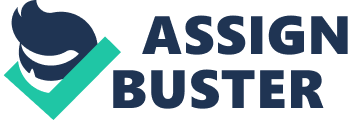 Dear Mr. Substitute Teacher, Hello Sir. I am one of the students of the class you taught on last Friday. When we came in the next Tuesday, Mrs. Harpool stated to us that you left a note of us being disrespectful. I would like to apologize for myself and my class on behalf of me for your experience. I do realize that being a substitute teacher is not a given it is a privilege to us students. And yes, usually now a days when students find out that they have a substitute teacher, they would like to take advantage of that. Well here at LISA Academy I know we are supposed to do better than that. We are supposed to show you that we can be a respectable class when our teacher cannot make it for whatever reason. It is absolutely unacceptable of my class to have acted that way. I myself am disappointed in all of us because I know we can do better. I know we know how to act. Now I will admit, we can be very loud, rowdy, crazy, disrespectful, and out of control sometimes. But we also have a good side. We can be funny and cool, and laid back and get all of our work done despite whether we want to get it done or not. We know what is expected of us. We know LISA Academy has standards and a very well reputation to uphold. We failed as a class., and we failed our school to show everything we were taught. I Hope you see that we are deeply sorry for your experience. Please come back and Sub again ! Sincerely, 